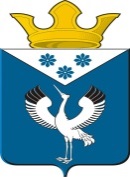 Российская ФедерацияСвердловская областьДума муниципального образованияБаженовское сельское поселение42- е заседание  4-го созыва РЕШЕНИЕот 30.12.2020г.                                                                                                                    № 169с. БаженовскоеОб  утверждении Порядка размещения сведений о доходах, расходах, об имуществе и обязательствах имущественного характера на официальных сайтах органов местного самоуправления муниципального образования Баженовское сельское поселение и представления этих сведений средствам массовой информации для опубликованияВ соответствии с Федеральным законом от 06.10.2003 № 131-ФЗ «Об общих принципах организации местного самоуправления в Российской Федерации», Федеральным законом от 25.12.2008 № 273-ФЗ «О противодействии коррупции», Федеральным законом от 03.12.2012 № 230-ФЗ «О контроле за соответствием расходов лиц, замещающих государственные должности, и иных лиц их доходам», Дума муниципального образования Баженовское сельское поселениеРЕШИЛА:1. Утвердить  Порядок размещения сведений о доходах, расходах, об имуществе и обязательствах имущественного характера на официальных сайтах органов местного самоуправления муниципального образования Баженовское сельское поселение и представления этих сведений средствам массовой информации для опубликования(прилагается).2. Решение Думы МО Баженовское сельское поселение от 28.09.2017г. № 8 «Об  утверждении Порядка размещения сведений о доходах, расходах, об имуществе и обязательствах имущественного характера на официальном сайте администрации МО Баженовское сельское поселение и представления этих сведений средствам массовой информации для опубликования»признать утратившим силу.3. Опубликовать (обнародовать) настоящее решение в газете «Вести Баженовского сельского поселения» и разместить на официальном сайте Думы муниципального образования Баженовское сельское поселение в сети «Интернет» http://bajenovskoe.ru/duma.4. Контроль за исполнением настоящего решения возложить на постоянную комиссию по соблюдению законности и вопросам местного самоуправления.И.о. Председателя Думы МО Баженовское сельское поселение   _________________________/ М.Г.БелоноговаИ.о. Главы муниципального образования Баженовское сельское поселение  __________________________/С.М.СпиринУтвержденРешением Думы МОБаженовское сельское поселение от 30.12.2020 г. № 169Порядок размещения сведений о доходах, расходах, об имуществе и обязательствах имущественного характера на официальных сайтах органов местного самоуправления муниципального образования Баженовское сельское поселение и представления этих сведений средствам массовой информации для опубликования1. Настоящий Порядок определяет процедуру размещения сведений о доходах, расходах, об имуществе и обязательствах имущественного характера лиц, замещающих муниципальные должности, и должности муниципальной службыв органах местного самоуправления муниципального образования Баженовское сельское поселение, руководителей муниципальных учреждений муниципального образования Баженовское сельское поселение,их супругов и несовершеннолетних детей в информационно-телекоммуникационной сети Интернет  на официальных сайтах органов местного самоуправления муниципального образования Баженовское сельское поселение  (далее - официальный сайт) и предоставления этих сведений общероссийским, региональным и местным средствам массовой информации для опубликования  в связи с их запросами, если законами Российской Федерации не установлен иной порядок размещения указанных сведений и (или) их предоставления общероссийским средствам массовой информации для опубликования.2. На официальных сайтах размещаются и общероссийским средствам массовой информации предоставляются для опубликования следующие сведения о доходах, расходах, об имуществе и обязательствах имущественного характера лиц, замещающих муниципальные должности, и должности муниципальной службы в органах местного самоуправления муниципального образования Баженовское сельское поселение, руководителей муниципальных учреждений муниципального образования Баженовское сельское поселение, их супруг (супругов) и несовершеннолетних детей:1) перечень объектов недвижимого имущества, принадлежащих должностному лицу, его супруге (супругу) и несовершеннолетним детям на праве собственности или находящихся в их пользовании, с указанием вида, площади и страны расположения каждого из них;2) перечень транспортных средств с указанием вида и марки, принадлежащих на праве собственности должностному лицу, его супруге (супругу) и несовершеннолетним детям;3) декларированный годовой доход должностного лица, его супруги (супруга) и несовершеннолетних детей;4) сведения об источниках получения средств, за счет которых совершены сделки (совершена сделка) по приобретению земельного участка, другого объекта недвижимости, транспортного средства, ценных бумаг, акций (долей участия, паев в уставных (складочных) капиталах организаций), цифровых финансовых активов, цифровой валюты в течение календарного года, предшествующего году представления сведений (далее - отчетный период), если общая сумма таких сделок превышает общий доход должностного лица и его супруги (супруга) за трипоследних года, предшествующих отчетному периоду.3. В сведениях о доходах, расходах, об имуществе и обязательствах имущественного характера, размещаемых на официальных сайтах и предоставляемых общероссийским средствам массовой информации для опубликования, запрещается указывать:1) иные сведения (кроме указанных в пункте 3 настоящего Порядка) о доходах, расходах должностного лица, его супруги (супруга) и несовершеннолетних детей, об имуществе, принадлежащем на праве собственности названным лицам, и об их обязательствах имущественного характера;2) персональные данные супруги (супруга), детей и иных членов семьи должностного лица;3) данные, позволяющие определить место жительства, почтовый адрес, телефон и иные индивидуальные средства коммуникации должностного лица, его супруги (супруга), детей и иных членов семьи;4) данные, позволяющие определить местонахождение объектов недвижимого имущества, принадлежащих должностному лицу, его супруге (супругу), детям на праве собственности или находящихся в их пользовании;5) информацию, отнесенную к государственной тайне или являющуюся конфиденциальной.4. Сведения о доходах, расходах, об имуществе и обязательствах имущественного характера лиц, замещающих муниципальные должности, и должности муниципальной службы в органах местного самоуправления муниципального образования Баженовское сельское поселение, руководителей муниципальных учреждений муниципального образования Баженовское сельское поселение и членов их семей размещаются на официальном сайте по форме, утвержденной Приказом Министерства труда и социальной защиты Российской Федерации от 07.10.2013 N 530н "О требованияхкразмещению и наполнению подразделов, посвященных вопросам противодействия коррупции, официальных сайтов федеральных государственных органов, Центрального банка Российской Федерации, Пенсионного фонда Российской Федерации, Фонда социального страхования Российской Федерации, Федерального фонда обязательного медицинского страхования, государственных корпораций (компаний), иных организаций, созданных на основании федеральных законов, и требованиях к должностям, замещение которых влечет за собой размещение сведений о доходах, расходах, об имуществе и обязательствах имущественного характера".5. Сведения о доходах, расходах, об имуществе и обязательствах имущественного характера, указанные в пункте 2 настоящего Порядка, за весь период замещения должностным лицом должностей, замещение которых влечет за собой размещение его сведений о доходах, расходах, об имуществе и обязательствах имущественного характера, а также сведения о доходах, расходах, об имуществе и обязательствах имущественного характера его супруги (супруга) и несовершеннолетних детей находятся на официальном сайте соответствующего органа местного самоуправления.6. Размещение сведений о доходах, расходах, об имуществе и обязательствах имущественного характера:1) представленных Главой муниципального образования, лицами, замещающими должности муниципальной службы в Администрации муниципального образования Баженовское сельское поселение, и руководителями муниципальных учреждений муниципального образования Баженовское сельское поселение, обеспечивается специалистом, на которого возложены обязанности по ведению кадровой работы и вопросам противодействия коррупцииАдминистрации муниципального образования Баженовское сельское поселение на официальном сайте Администрации муниципального образования Баженовское сельское поселение в течение четырнадцати рабочих дней со дня истечения срока, установленного для их подачи;2) представленных лицами, замещающими муниципальные должности и должности муниципальной службы в Думе муниципального образования Баженовское сельское поселение обеспечивается специалистом Думы муниципального образования Баженовское сельское поселение на официальном сайте Думы муниципального образования Баженовское сельское поселение в течение четырнадцати рабочих дней со дня истечения срока, установленного для их подачи.Лица, замещающие муниципальные должности в муниципальном образовании Баженовское сельское поселение, обязаны направлять копии справок, представленных Губернатору Свердловской области лицу, ответственному за размещение данных сведений, в целях публикации сведений на официальном сайте муниципального образования Баженовское сельское поселение.7. Лица, обеспечивающие размещение сведений о доходах, расходах, об имуществе и обязательствах имущественного характера на официальных сайтах органов местного самоуправления:1) в течение трех рабочих дней со дня поступления запроса от общероссийского местного средства массовой информации сообщают о нем должностному лицу, в отношении которого поступил запрос;2) в течение 7 рабочих дней со дня поступления запроса от общероссийского средства массовой информации обеспечивают предоставление ему сведений, указанных в пункте 3 настоящего Порядка, в том случае, если запрашиваемые сведения отсутствуют на официальных сайтах.8. Лица, обеспечивающие размещение сведений о доходах, расходах, об имуществе и обязательствах имущественного характера на официальных сайтах органов местного самоуправления, несут в соответствии с законодательством Российской Федерации ответственность за несоблюдение настоящего Порядка, а также за разглашение сведений, отнесенных к государственной тайне или являющихся конфиденциальны.